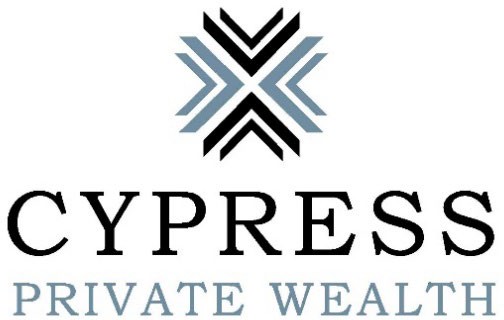 Form CRS – Client Relationship Summary	January 2023	Introduction	Our firm, Keystone Wealth Services, LLC dba Cypress Private Wealth, is an investment adviser registered with the Securities and Exchange Commission. We feel that it is important for you to understand how advisory and brokerage services and fees differ in order to determine which type of account is right for you. There are free and simple tools available to research firms and financial professionals at www.investor.gov/CRS, which also provides educational materials about investment advisers, broker- dealers, and investing.		What investment services and advice can you provide me?	We are a registered investment adviser that offers investment advisory services to clients, including Investment Management and Financial Planning & Consulting. If you open an advisory account with our firm, we will meet with you to understand your current financial situation, existing resources, objectives, and risk tolerance. Based on what we learn, we will recommend a portfolio of investments that is monitored at least annually, and if necessary, rebalanced to meet your changing needs and goals. We will offer you advice on a regular basis and contact you at least annually to discuss your portfolio.We manage accounts on a discretionary basis. After you sign an agreement with our firm, we’re allowed to buy and sell investments in your account without asking you in advance. Any limitations will be described in the signed advisory agreement. We will have discretion until the advisory agreement is terminated by you or our firm. In rare cases our firm will accept to manage accounts on a non-discretionary basis where we would only buy or sell investments in your account with your prior approval, as such, you would make the ultimate decision regarding the purchase or sale of investments.We do not restrict our advice to limited types of products or investments nor do we impose requirements for opening and maintaining accounts or otherwise engaging us.Financial Planning & Consulting may be included in our Investment Management service for no additional fee. Financial Planning & Consulting is also offered as a separate service for a fixed, hourly or recurring fee. We do not monitor your investments for the Financial Planning & Consulting service.Additional information about our advisory services is in Item 4 of our Firm Brochure, which is available online at https://www.adviserinfo.sec.gov/firm/brochure/301924 .Questions to Ask Us: Given my financial situation, should I choose an investment advisory service? Why or why not? How will you choose investments to recommend to me? What is your relevant experience, including your licenses, education and other qualifications? What do those qualifications mean?		What fees will I pay?	You will be charged an ongoing annual fee applied quarterly based on the value of the assets in your account. Our maximum Investment Management annual fee is 2.00%. The more assets you have in your advisory account, the more you will pay us. We therefore have an incentive to increase the assets in your advisory account in order to increase our fees. Our fees vary and are negotiable. The amount you pay will depend, for example, on the services you receive and the amount of assets in your account. Our firm’s fees will be automatically deducted from your advisory account, which will reduce the value of your advisory account. In rare cases, we will agree to send you invoices rather than automatically deduct our firm’s fees from your advisory account.Our fixed and recurring fees range from $500 to $10,000 and our maximum hourly rate is $350 for standalone Financial Planning & Consulting services. We charge an upfront retainer when you sign an agreement for this service.The custodian that holds your assets charges you a transaction fee when we buy or sell an investment for you. The custodian’s transaction fees are in addition to our firm’s fees for our Investment Management service.You may also pay charges imposed by the custodian holding your accounts for certain investments and maintaining your account. Some investments, such as mutual funds, index funds, exchange traded funds, and variable annuities, charge additional fees that will reduce the value of your investments over time. In addition, you may have to pay fees such as “surrender charges” to sell certain illiquid securities.Form CRS – Client Relationship Summary	December 2021In certain cases, we select independent managers to assist us with managing your account. If selected, they will charge you a fee, which will be described to you in their Form ADV and/or agreement.You will pay fees and costs whether you make or lose money on your investments. Fees and costs will reduce any amount of money you make on your investments over time. Please make sure you understand what fees and costs you are paying.Additional information about our fees is in Item 5 of our Firm Brochure, which is available online at https://www.adviserinfo.sec.gov/firm/brochure/301924 .Questions to Ask Us: Help me understand how these fees and costs may affect my investments. If I give you $10,000 to invest, how much will go to fees and costs and how much will be invested for me?When we act as your investment adviser, we have to act in your best interest and not put our interest ahead of yours. At the same time, the way we make money creates some conflicts with your interests. You should understand and ask us about these conflicts because they can affect the investment advice, we provide you. Here are some examples to help you understand what this means:Our firm’s financial professionals are registered representatives of Purshe Kaplan Sterling Investments, Inc. (“PKS”), an unaffiliated broker-dealer. Your financial professional may offer you brokerage services through PKS or advisory services through our firm. Brokerage and advisory services are different, and the fees our firm and PKS charge for those services are different. Registered representatives charge a transaction- based commission each time they buy or sell a security in a brokerage account. As a result, they have an incentive to trade as much as possible in order to increase their compensation. You can learn more about PKS’s brokerage services and fees at https://files.brokercheck.finra.org/crs_35747.pdf.Our firm’s financial professionals include licensed insurance agents who sell insurance products for a commission. They have an incentive to recommend insurance products to you in order to increase their compensation.Since we recommend Independent Managers to assist with managing certain accounts, we have an incentive to recommend a manager who shares a larger portion of their advisory fee with us than other managers.Additional information about our conflicts of interest is in Item 10 of our Firm Brochure, which is available online at https://www.adviserinfo.sec.gov/firm/brochure/301924 .Questions to Ask Us: How might your conflicts of interest affect me, and how will you address them?Our financial professionals are compensated based on the revenue our firm earns from their advisory services or recommendations, the amount of client assets they service, and the time and complexity required to meet a client’s needs. In addition, they are compensated based on the type of product sold and/or product sales commissions.Yes, financial professionals have legal and disciplinary history. Visit Investor.gov/CRS for a free and simple search tool to research our firm and our financial professionals.Questions to Ask Us: As a financial professional, do you have any disciplinary history? For what type of conduct?You can find additional information about our firm’s investment advisory services on the SEC’s website at www.adviserinfo.sec.gov by searching CRD #301924. You may also contact our firm at 760-818-7020 to request a copy of this relationship summary and other up-to-date information.Questions to Ask Us: Who is my primary contact person? Is he or she a representative of an investment adviser or a broker-dealer? Who can I talk to if I have concerns about how this person is treating me?Form CRS Relationship Summary	Page 2	Cypress Private Wealth